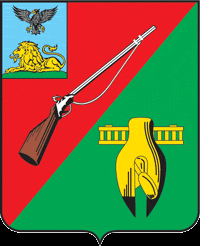 ОБЩЕСТВЕННАЯ ПАЛАТАСТАРООСКОЛЬСКОГО ГОРОДСКОГО ОКРУГАIV СОЗЫВАДевятое заседание СоветаОбщественной палатыСтарооскольского городского округа« 22 » июня 2021 г.	 							     № 36              		                             		             		     	         		 РЕШЕНИЕО состоянии благоустройства комплекса  памятника 17-ти героям – бронебойщикам,защищавшим разъезд Набокино	Заслушав и обсудив информацию заместителя председателя Общественной палаты Старооскольского городского округа Беликовой Т.П. и  членов Совета Общественной палаты Старооскольского городского округа «О состоянии благоустройства комплекса памятника 17-ти героям – бронебойщикам, защищавшим разъезд Набокино», Совет Общественной палатыРЕШИЛ:Принять к сведению информацию заместителя председателя Общественной палаты Старооскольского городского округа Беликовой Т.П. и членов Совета Общественной палаты Старооскольского городского округа «О состоянии благоустройства комплекса памятника 17-ти героям – бронебойщикам, защищавшим разъезд Набокино».Рекомендовать администрации Старооскольского городского округа при рассмотрении на 2022г. муниципальной программы «Формирование современной городской среды на территории Старооскольского городского округа, в рамках, которой выполняются работы по благоустройству общественных территорий, включать  в список общественных обсуждений и рейтинговое голосование «Памятник воинской славы 17-ти героям – бронебойщикам, защищавшим разъезд Набокино».Контроль за данным решением возложить на председателя комиссии по социальной политике, духовно – нравственному и патриотическому воспитанию, делам ветеранов и инвалидов Кравцову Л.П.Председатель Общественной палатыСтарооскольского городского округа			          	  И.А.Гусаров